ПРОЕКТ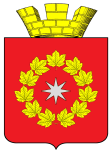 СОВЕТ ДЕПУТАТОВГОРОДСКОГО ПОСЕЛЕНИЯ Р.П.ОКТЯБРЬСКИЙОКТЯБРЬСКИЙ МУНИЦИПАЛЬНЫЙ РАЙОНВОЛГОГРАДСКАЯ ОБЛАСТЬ_______________Р Е Ш Е Н И Еот _________  2018 года                                                                № _______Об установлении налога на имущество физических лиц на территории городского поселения р.п.Октябрьский Октябрьского муниципального района  Волгоградской областиВ соответствии со статьями 5, 12, 15, главой 32 Налогового кодекса Российской Федерации, Федеральным законом от 06.10.2003 N 131-ФЗ "Об общих принципах организации местного самоуправления в Российской Федерации" и Уставом городского поселения р.п.Октябрьский Октябрьского муниципального района Волгоградской области, Совет депутатов городского поселения р.п. Октябрьский Октябрьского муниципального  района  Волгоградской области,РЕШИЛ:	1. Установить и ввести в действие с 1 января 2019 года на территории городского поселения р.п.Октябрьский Октябрьского муниципального района  Волгоградской области налог на имущество физических лиц.	2. Налоговая база в отношении объектов налогообложения, за исключением объектов, указанных в пункте 3 настоящего решения, определяется исходя из их инвентаризационной стоимости.	3. Налоговая база в отношении объектов налогообложения, включенных в перечень, определяемый в соответствии с пунктом 7 статьи 378.2 Налогового кодекса Российской федерации, а также объектов налогообложения, предусмотренных абзацем вторым пункта 10 статьи 378.2 Налогового кодекса Российской Федерации, определяется исходя из кадастровой стоимости указанных объектов налогообложения. 	4. Установить ставки налога на имущество физических лиц на основе умноженной на коэффициент-дефлятор суммарной инвентаризационной стоимости объектов налогообложения, принадлежащих на праве собственности налогоплательщику (с учетом доли налогоплательщика в праве общей собственности на каждый из таких объектов), расположенных в пределах городского поселения р.п.Октябрьский Октябрьского муниципального района  Волгоградской области, в следующих размерах:	5. Установить налоговую ставку в отношении объектов налогообложения, включенных в перечень, определяемый в соответствии с пунктом 7 статьи 378.2 Налогового кодекса Российской Федерации, а также объектов налогообложения, предусмотренных абзацем вторым пункта 10 статьи 378.2 Налогового кодекса Российской Федерации, в размере 2 процентов кадастровой стоимости.	6. В соответствии с пунктом 1 статьи 409 Налогового кодекса Российской Федерации налог подлежит уплате налогоплательщиками в срок не позднее 1 декабря года , следующего за истекшим налоговым периодом. 	7. Признать утратившим силу Решения Совета депутатов городского поселения р.п. Октябрьский Октябрьского муниципального  района  Волгоградской области от 28 сентября 2018 года № 51-3/227 «Об установлении налога на имущество физических лиц на территории городского поселения р.п.Октябрьский Октябрьского муниципального района  Волгоградской области», от 13 ноября 2014 года № 2-3/9 « О налоге на имущество физических лиц на территории городского поселения р.п.Октябрьский», от 18 декабря  2015  года  № 11-3/67 О внесении изменений в решение Совета депутатов городского поселения р.п. Октябрьский от 13.11.2014 № 2-3/9 «О налоге на имущество физических лиц на территории городского поселения р.п. Октябрьский; от 18 августа 2006 года № 8/64 «О налоге на имущество физических лиц на территории городского поселения р.п. Октябрьский»; от 12 сентября 2008 года  № 26/200 «О внесении изменений в решение Совета депутатов городского поселения р.п. Октябрьский от 18.08.06 № 8/64 «О налоге на имущество физических лиц на территории городского поселения р.п. Октябрьский»; от 25 августа 2009 года № 34/277 «О внесении изменений в решение Совета депутатов городского поселения р.п. Октябрьский от 18.08.06 № 8/64 «О налоге на имущество физических лиц на территории городского поселения р.п. Октябрьский»; от 21 декабря 2009 года № 3-2/16 « О внесении изменений в решение Совета депутатов городского поселения р.п. Октябрьский от 18.08.06 № 8/64 «О  налоге на имущество физических лиц на территории  городского поселения р.п. Октябрьский» (в редакции решений от 12.09. 2008 года № 26/200,от 25. 08. 2009 года №34/277); от 22 марта 2010 года № 4-2/23 «О внесении изменений в решение Совета депутатов городского поселения р.п. Октябрьский от 18.08.06 № 8/64 «О  налоге на имущество физических лиц на территории  городского поселения р.п. Октябрьский»; от 26 октября 2010 года  № 8-2/56 «О внесении изменений в решение Совета депутатов городского поселения р.п. Октябрьский от 18.08.06 № 8/64 «О налоге на имущество физических лиц на территории городского поселения р.п. Октябрьский»; от 18 мая 2011 года № 11-2/83 «О внесении изменений в решение Совета депутатов городского поселения р.п. Октябрьский от 18.08.06 № 8/64 «О налоге на имущество физических лиц на территории городского поселения р.п. Октябрьский».	8. Настоящее решение вступает в силу с 1 января года, следующего за годом его принятия, но не ранее одного месяца со дня его официального опубликования.Председатель Совета депутатов городского поселения р.п. Октябрьский                            Хаустов И.П.Глава городского поселения р.п. Октябрьский                                                                    Стариков А.С.Суммарная инвентаризационная стоимость объектов налогообложения, умноженная на коэффициент-дефлятор (с учетом доли налогоплательщика в праве общей собственности на каждый из таких объектов) Ставка налогаДо 300 000 рублей (включительно) 0,1 процентаСвыше 300 000 рублей до 500 000 рублей (включительно)0,3  процента Свыше 500 000 рублей0,6  процента 